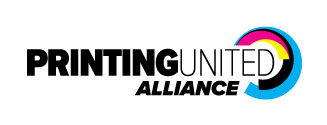 
For Immediate Release
April 9, 2024Media Contact: Amanda Kliegl, VP of Public RelationsPRINTING United Alliance703-359-1365 (direct)
407-346-9800 (cell)akliegl@printing.org 

Registration Now Open for PRINTING United Expo 2024

More than 600 exhibitors from around the world have signed on to showcase the most innovative printing technologies, some being shown for the first time in North America 

Fairfax, Va. — PRINTING United Alliance, the most comprehensive member-based printing and graphic arts association in North America; announces that registration is now open for PRINTING United Expo 2024, the premier event for professionals in the printing and graphic arts community. The 2024 Expo is being held at the Las Vegas Convention Center in Las Vegas, Nevada, on September 10-12. Offering attendees unparalleled value and exciting interactive features, a host of new programming is planned. Alliance members receive numerous exclusive event benefits, including free registration and education*! Visit www.printingunited.com/register to register online today. 

PRINTING United Expo 2024: “Where the Industry Gathers” 
More than 600 exhibitors from around the world have already booked booth space at this year’s Expo, with more than 800 expected as had participated in 2023, which will showcase the latest advancements in printing technology, featuring a wide range of interactive exhibits and demonstrations. Attendees will have the opportunity to explore cutting-edge equipment, innovative solutions, and groundbreaking techniques that are shaping the future of the printing industry.

Last year, PRINTING United Expo and Domtar partnered to highlight sustainability. For the program, Domtar committed to planting two trees for everyone who registered to attend the 2023 Expo, which yielded over 60,000 trees being planted! Domtar produced a special video on the tree planting phase as part of the partnership, which can be viewed here. Sustainability continues to be a leading focus in 2024, where the Expo is working in many capacities to be a steward of hosting sustainable events.

"The Expo isn't just an event; it's a gateway to innovation, collaboration, and boundless possibilities," says Mark J. Subers, president, PRINTING United Expo. “Important concepts in printing, such as Sustainability, Artificial Intelligence (AI), the very latest in market trends, including those looking to get into, and expand, in net-new label and packaging opportunities, and so much more; are all being highlighted at this year’s event. 

“As attendees and exhibitors from every corner of the globe converge, the energy is palpable, igniting a collective excitement for the transformative power of print technology. In this dynamic space, connections are forged, ideas are sparked, and the future of printing is shaped. In speaking with our exhibitors and partners, be sure and get ready to experience the extraordinary and embrace the game-changing momentum of PRINTING United Expo – where the world of print comes alive like never before."

Media Coverage, Co-Located Programs, and More 
In addition to the exciting interactive features, PRINTING United Expo 2024 will be covered extensively by the Alliance's industry-leading media brands and through programs with its powerful media and association partners around the world. Attendees can expect comprehensive coverage of the event, including exclusive interviews, behind-the-scenes access, and in-depth analysis of key trends and developments in the printing industry.

"We are committed to providing attendees with unparalleled access to the latest news, insights, and innovations in the printing industry," continues Subers. "With our industry-leading media brands and global media partners on board, attendees can expect extensive coverage of PRINTING United Expo 2024, ensuring that they stay informed and inspired throughout the event."

Attendees will have the opportunity to participate in special Women in Print Alliance programming and events, interactive show floor experiences, co-located segment-specific forums, such as the Apparelist Forum, PRINTING United AFTER DARK, and more. 

Don't miss out on this opportunity to be a part of the printing industry's most anticipated event of the year! Register now for PRINTING United Expo 2024 for an unforgettable experience: www.printingunited.com. 

Join the Alliance  
To take advantage of member-exclusive experiences at PRINTING United Expo 2024, as well as having direct access to leading industry experts, services, and resources, visit www.printing.org/membership.

About PRINTING United Alliance  
PRINTING United Alliance is the most comprehensive member-based printing and graphic arts association in North America, comprised of the industry’s vast communities. The Alliance serves industry professionals across market segments with preeminent education and training via iLEARNING+, workshops, events, research, government and legislative representation, safety, and environmental sustainability guidance, as well as resources from our leading media brands – Printing Impressions, Packaging Impressions, Wide-format Impressions, In-plant Impressions, Apparelist, and Print+Promo Marketing. Now a division of PRINTING United Alliance, Idealliance is a global leader in standards training and certification for printing and graphic arts operations across the entire industry supply chain. 

PRINTING United Alliance also produces the PRINTING United Expo, the most influential days in printing. The expansive display of technology and supplies, education, programming, and services are showcased to the industry at large, and represents all market segments in one easily accessed place.*Exclusions apply based on membership type